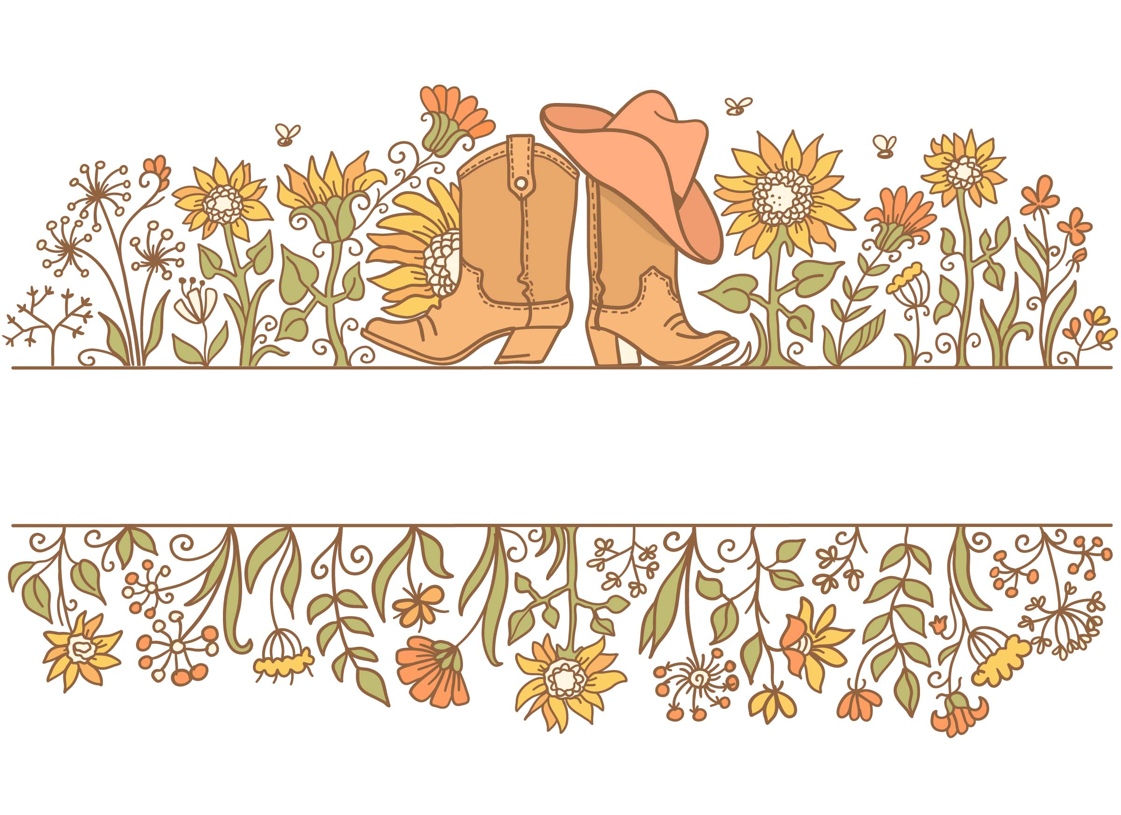                2024 HOUSTON COUNTY FAIR & YOUTH LIVESTOCK SHOW        	           P R O J E C T   F O R M   I N S T R U C T I O N S                                    H O M E  &  G A R D E N  D I V I S I O N PLEASE NOTE:Baked Goods and Canned Goods entries ONLY:The Project Form with legible recipe/process must be submitted via email to hcfahg01@gmail.com no later than (1) one week prior to check-in. ANDA physical copy is required at check-in.(3)  Canned Goods must indicate:(a) amount of head space in recipe and (b) have canning date on the jar. All other entries (Art, crafts, horticulture, woodworking, photography, & quilts)            do not require an online entry. Bring the complete Project Form for check in.                 2024 HOUSTON COUNTY FAIR & YOUTH LIVESTOCK SHOW                                          P R O J E C T   F O R M                                    H O M E  &  G A R D E N  D I V I S I O N Exhibitor Name:  _____________________________________________________________Phone:  ______________________    Email:  _______________________________________School/Club:__________________________________________________________________-------------------------------------------------------------------E X H I B I T   S T I C K E RDivision name:______________ Class #:_____Description:___________________________ (Example: Food   Class #3   Cookies)Age Group: ____ Elementary (K-6) ____Junior (Grades 7&8)  ___   Senior (Grades 9-12)  ____ AdultsTitle or Name of Project: _____________________________________________________________________________Materials or Ingredient/s list (Art and Photography indicate media used)Technical Procedure/Recipe  (Steps taken and technique/process to create project only; no background information, history, or story.)